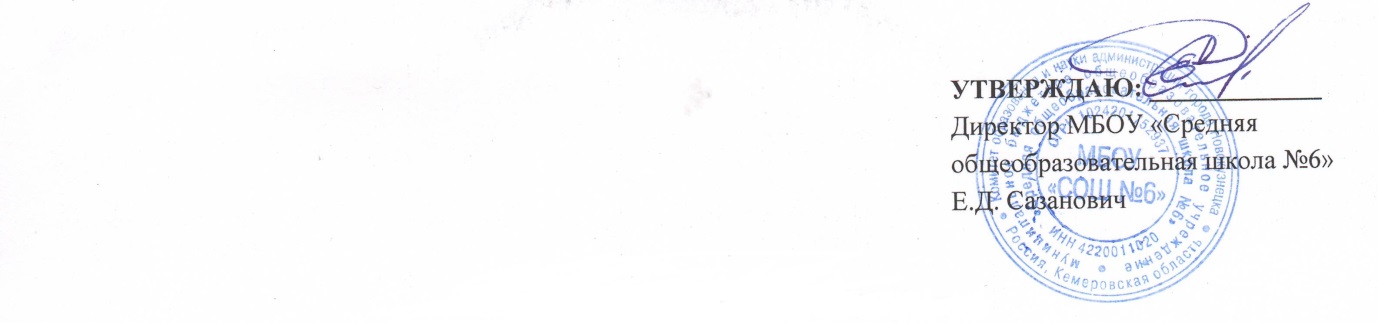 План непрерывного внутрифирменного повышения квалификации педагогов  на 2017-2018 уч. годв рамках  НМП «Создание единой информационной образовательной средыв муниципальной системе образования»Общие сведения III. Кадровый потенциалIV. Перечень мероприятий формального и неформального ПК по направлениям: СДО (Прометей, Moodle, Я-класс, SMART-уроки в ЭШ 2.0), ВКС, УСП, блогообразование, сервисы Web2.0 и др.Обратите внимание, что в данной таблице внесены все мероприятия в рамках проекта на 2017-2018 уч. год. Ваша задача убрать те мероприятия, которые Вам не подходят (не запланированы) и добавить свои внутренние (например, мероприятия, выделенные синим цветом). Также можно добавить информацию из Атласа курсов ПК на 2017-2018 уч. год в рамках проекта)Примечание: Уточняющие вопросы по работе с Планом можно задавать в файле совместного редактирования “Вопросы-ответы по работе с Планом” (ссылка)Наименование ООМБОУ «Средняя общеобразовательная школа №6»ФИО координатора проекта (ответственного за внедрение ЭО и ДОТ) должность№ и дата приказа о назначении ответственного,Фадеева Л.А.Учитель информатикиПриказ №127 от 01.09.2017ФИО руководителя творческой группы СДОдолжностьФИО  IT-специалиста (Организатора СДО)должностьПряникова М.Г.Учитель начальных классовФИО руководителя творческой группы ВКСдолжностьФИО  IT-специалиста по ВКСдолжностьФадеева Л.А.Учитель информатикиФИО руководителя творческой группы УСПдолжностьФИО  IT-специалиста по настройке контентной фильтрации в ООдолжностьФадеева Л.А.Учитель информатики№ФИО координатора проекта и руководителей творческих группКатегория  на НАЧАЛО уч. года.0. Новичок1. Нет сертификата,  стаж работы не менее 1 года2. Сертификат семинара “Организационно-методические основы управления проектом в ОУ", стаж работы не менее 1 годаКатегория на КОНЕЦ уч. года. (запланировано)0. Новичок1. Нет сертификата,  стаж работы не менее 1 года2. Сертификат, стаж работы не менее 1 года1Фадеева Л.А.,  координатор222Фадеева Л.А., руководитель творческой группы ВКС223Фадеева Л.А., руководитель творческой группы УСП224Пряникова М.Г., руководитель творческой группы СДО22 Итого Итого88% со степенью обученности >0% со степенью обученности >0100%100%№ФИО IT-специалистов по направлениямКатегория  на НАЧАЛО уч. года.0. Новичок1. Проведение мероприятий, стаж работы не менее 1 года2. Проведение мероприятий, стаж работы не менее 2 летКатегория на КОНЕЦ уч. года. (запланировано)0. Новичок1. Проведение мероприятий, стаж работы не менее 1 года2. Проведение мероприятий, стаж работы не менее 2 лет1Пряникова М.Г.   IT-специалиста (Организатора СДО)222Фадеева Л.А.  IT-специалиста (Организатора СДО)223Фадеева Л.А   IT-специалиста по ВКС224Фадеева Л.А.    IT-специалиста по настройке контентной фильтрации в ОО22 Итого Итого88% со степенью обученности >0% со степенью обученности >0100%100%№ФИОучастника творческой группы по направлению СДОКатегория  на НАЧАЛО уч. года.0. Новичок1. Тьютор СДО (использование готовых ЭОР)2. Тьютор СДО (создание тестов)3. Автор ЭУМККатегория на КОНЕЦ уч. года. (запланировано)0. Новичок1. Тьютор СДО (использование готовых ЭОР)2. Тьютор СДО создание  тестов)3. Автор ЭУМК1Пряникова М.Г.332Туран Т.И.033Аникина О.А.03 Итого педагогов, участников творческой группы по направлению СДО Итого педагогов, участников творческой группы по направлению СДО33% педагогов, участников творческой группы по направлению СДО со степенью обученности >0% педагогов, участников творческой группы по направлению СДО со степенью обученности >033,3%100%№ФИОучастника творческой группы по направлению ВКСКатегория  на НАЧАЛО уч. года.0. Новичок, участник образовательного события1. Соведущий образовательного события2. Автор/соавтор образовательного событияКатегория на КОНЕЦ уч. года. (запланировано)0. Новичок,  участник образовательного события1. Соведущий образовательного события2. Автор/соавтор образовательного событияАверина Е.С.02Бакарченко Е.А.22Вдовина А.В02Долгов М.В.22Долгова  Т.22Лаппо Л.А.22Лутай К.Ю.02Митрошина И.И.02Морозова Ю.А22Носкова Н.А.22Плотникова Д.Н.22Пряникова М.Г.22Фадеева Л.А.22Яковлева Е.С.22 Итого педагогов, участников творческой группы по направлению ВКС Итого педагогов, участников творческой группы по направлению ВКС1014% педагогов, участников творческой группы по направлению ВКС со степенью обученности >0% педагогов, участников творческой группы по направлению ВКС со степенью обученности >071,43%100%№ФИОучастника творческой группы по направлению УСПКатегория  на НАЧАЛО уч. года.0. Новичок, участник УСП1. Координатор школьной команды  УСП2. Автор УСПКатегория на КОНЕЦ уч. года. (запланировано)0. Новичок, участник УСП1. Координатор школьной команды  УСП2. Автор УСПАверина Е.С.01Аникина О.А.01Антоненко О.А.01Бакарченко Е.А.01Вдовина А.В01Вертышева О.М.11Воронова О.Ю.01Голубятникова  Е.В.01Добряк И.А.01Долгов М.В.01Долгова  С.Т.01Зарщиков А.П.01Зуенко М.А.11Козлов С.А.01Красножон И.С.01Кудринская В.А.11Лутай К.Ю.01Макарова Н.В.01Мартыненко-Фриауф А.А.01Морозова Л.А.01Морозова Ю.А.11Першина М.А.11Пряникова М.Г.01Сарычева Е.П.11Смирнова Я.В.01Спиркина Е.М.11Туран Т.И.01Фадеева Л.А.11Юнченко И.А.11Яковлева Е.С.11 Итого педагогов, участников творческой группы по направлению УСП Итого педагогов, участников творческой группы по направлению УСП1030% педагогов, участников творческой группы по направлению УСП со степенью обученности >0% педагогов, участников творческой группы по направлению УСП со степенью обученности >033,33%100%№месяцаКоординатор, руководители тв. группСДОВКСУСП08Педсовет “НМП “Создание ЕИОС” в МСО 2017-2018 г. Педсовет “НМП “Создание ЕИОС” в МСО 2017-2018 г. Педсовет “НМП “Создание ЕИОС” в МСО 2017-2018 г. Педсовет “НМП “Создание ЕИОС” в МСО 2017-2018 г. 08Совещание для заместителей директоров по УВР по вопросам развития единой информационной образовательной среды в муниципальной системе образования  (итоги 2016-2017 года)По плану КОиН09Семинар “Организационно-методические основы управления проектом в ОУ", 18 часов (бесплатно, ИПК, категория 2)По плану ИПКСамообразование IT-специалиста:Коллекция ЭОРов по теме “Работа Организатор СДО “Прометей” (бесплатно, ИПК, категория 1)Самообразование IT-специалиста:Коллекция ЭОРов по теме “Коллекция  ЭОРов по теме “Настройка контентной фильтрации в ОО” (бесплатно, ИПК, категория 1)09Самообразование участников творческих группКоллекция ЭОРов по теме “Интернет-безопасность” (бесплатно, ИПК)Самообразование участников творческих группКоллекция ЭОРов по теме “Интернет-безопасность” (бесплатно, ИПК)Самообразование участников творческих группКоллекция ЭОРов по теме “Интернет-безопасность” (бесплатно, ИПК)Самообразование участников творческих группКоллекция ЭОРов по теме “Интернет-безопасность” (бесплатно, ИПК)10Курс внутришкольного ПК “Создание ЭОР в СДО “Прометей”, ведущий (Пряникова М.Г.) 11Городская  конференция научно-методического проекта по созданию единой информационной образовательной среды в муниципальной системе образования “Информационная открытость образовательной организации”. По плану КОиНКонсультации “Выступление на социально-значимых мероприятиях”, ведущий -  координатор проектаГородская  конференция научно-методического проекта по созданию единой информационной образовательной среды в муниципальной системе образования “Информационная открытость образовательной организации”. По плану КОиНКонсультации “Выступление на социально-значимых мероприятиях”, ведущий -  координатор проектаГородская  конференция научно-методического проекта по созданию единой информационной образовательной среды в муниципальной системе образования “Информационная открытость образовательной организации”. По плану КОиНКонсультации “Выступление на социально-значимых мероприятиях”, ведущий -  координатор проектаГородская  конференция научно-методического проекта по созданию единой информационной образовательной среды в муниципальной системе образования “Информационная открытость образовательной организации”. По плану КОиНКонсультации “Выступление на социально-значимых мероприятиях”, ведущий -  координатор проекта11ЭУМК “Работа Тьютора СДО «Прометей» по созданию КИМ” (бесплатно) ссылка12Консультации, ведущие участники творческой группы, Тьюторы СДО: Пряникова М.Г., Фадеева Л.А. Самообразование участников творческих групп. Коллекция ЭОРов по теме “Настройка контентной фильтрации в ОО” (бесплатно) ссылка1Самообразование участников творческих групп (новичков):ЭУМК “Работа Тьютора СДО «Прометей» по созданию КИМ” (бесплатно, ИПК, категория 2)Консультации, ведущие -  участники творческой группы, Тьюторы СДО Самообразование участников творческих групп (новичков):Коллекция ЭОРов по теме “Участие в образовательном событии на базе  ВКС” (бесплатно, ИПК, категория 1)Консультации, ведущие -  участники творческой группыСамообразование участников творческих групп (новичков):Интерактивные тренинги из серии “Элементы” (бесплатно, ИПК, категория 1)Консультации, ведущие -  участники творческой группы, координаторы школьной команды УСП (категория 1) Фадеева Л.А,1Консультации “Участие в конкурсах”, ведущие - координатор проекта и руководители творческих групп (Фадеева Л.А., Пряникова М.Г.)Консультации “Участие в конкурсах”, ведущие - координатор проекта и руководители творческих групп (Фадеева Л.А., Пряникова М.Г.)Консультации “Участие в конкурсах”, ведущие - координатор проекта и руководители творческих групп (Фадеева Л.А., Пряникова М.Г.)Консультации “Участие в конкурсах”, ведущие - координатор проекта и руководители творческих групп (Фадеева Л.А., Пряникова М.Г.)2Городские Дни науки. По плану КОиНГородские Дни науки. По плану КОиНГородские Дни науки. По плану КОиНГородские Дни науки. По плану КОиН2Курс “Применение облачных технологий и современных электронных гаджетов в профессиональной деятельности педагогических работников”, 18 часов (платно) Сроки: 05.02.2017Курс “Применение облачных технологий и современных электронных гаджетов в профессиональной деятельности педагогических работников”, 18 часов (платно) Сроки: 05.02.2017Курс “Применение облачных технологий и современных электронных гаджетов в профессиональной деятельности педагогических работников”, 18 часов (платно) Сроки: 05.02.2017Курс “Применение облачных технологий и современных электронных гаджетов в профессиональной деятельности педагогических работников”, 18 часов (платно) Сроки: 05.02.20172Курс “Применение облачных технологий и современных электронных гаджетов в профессиональной деятельности педагогических работников”, 18 часов (платно) Сроки: 05.02.2017Курс “Применение облачных технологий и современных электронных гаджетов в профессиональной деятельности педагогических работников”, 18 часов (платно) Сроки: 05.02.2017Курс “Применение облачных технологий и современных электронных гаджетов в профессиональной деятельности педагогических работников”, 18 часов (платно) Сроки: 05.02.2017Курс “Применение облачных технологий и современных электронных гаджетов в профессиональной деятельности педагогических работников”, 18 часов (платно) Сроки: 05.02.20173Форум педагогического мастерства на Кузбасской ярмарке. По плану КОиНОчный этап  Всероссийского конкурса «Цифровой гуманизм». По плану КОиНФорум педагогического мастерства на Кузбасской ярмарке. По плану КОиНОчный этап  Всероссийского конкурса «Цифровой гуманизм». По плану КОиНФорум педагогического мастерства на Кузбасской ярмарке. По плану КОиНОчный этап  Всероссийского конкурса «Цифровой гуманизм». По плану КОиНФорум педагогического мастерства на Кузбасской ярмарке. По плану КОиНОчный этап  Всероссийского конкурса «Цифровой гуманизм». По плану КОиН4Консультации “Размещение учебных материалов в депозитарии”, ведущие -  координатор проекта и руководители творческих группКонсультации “Размещение учебных материалов в депозитарии”, ведущие -  координатор проекта и руководители творческих группКонсультации “Размещение учебных материалов в депозитарии”, ведущие -  координатор проекта и руководители творческих группКонсультации “Размещение учебных материалов в депозитарии”, ведущие -  координатор проекта и руководители творческих групп5Консультация “Составление Отчета по направлениям по выполнению Плана”, ведущий - координатор проекта Фадеева Л.А.6, 7 Консультация “Составление Плана по направлениям на уч. год.”, ведущий -  координатор проекта Фадеева Л.А.Дистанционный тренинг “Летняя сессия. Июнь